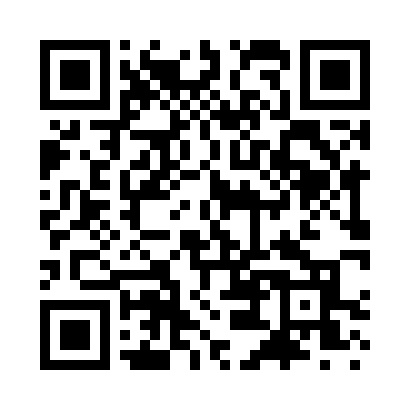 Prayer times for Bloomingvale, South Carolina, USAMon 1 Jul 2024 - Wed 31 Jul 2024High Latitude Method: Angle Based RulePrayer Calculation Method: Islamic Society of North AmericaAsar Calculation Method: ShafiPrayer times provided by https://www.salahtimes.comDateDayFajrSunriseDhuhrAsrMaghribIsha1Mon4:496:121:225:078:329:562Tue4:506:131:235:078:329:553Wed4:506:131:235:078:329:554Thu4:516:141:235:078:329:555Fri4:526:141:235:078:329:556Sat4:526:151:235:078:329:547Sun4:536:151:245:088:329:548Mon4:546:161:245:088:319:539Tue4:546:161:245:088:319:5310Wed4:556:171:245:088:319:5311Thu4:566:171:245:088:319:5212Fri4:566:181:245:088:309:5213Sat4:576:191:245:088:309:5114Sun4:586:191:245:088:299:5015Mon4:596:201:255:098:299:5016Tue5:006:201:255:098:299:4917Wed5:016:211:255:098:289:4818Thu5:016:221:255:098:289:4819Fri5:026:221:255:098:279:4720Sat5:036:231:255:098:269:4621Sun5:046:241:255:098:269:4522Mon5:056:241:255:098:259:4523Tue5:066:251:255:098:259:4424Wed5:076:261:255:098:249:4325Thu5:086:261:255:098:239:4226Fri5:096:271:255:098:239:4127Sat5:096:281:255:098:229:4028Sun5:106:281:255:088:219:3929Mon5:116:291:255:088:209:3830Tue5:126:301:255:088:209:3731Wed5:136:311:255:088:199:36